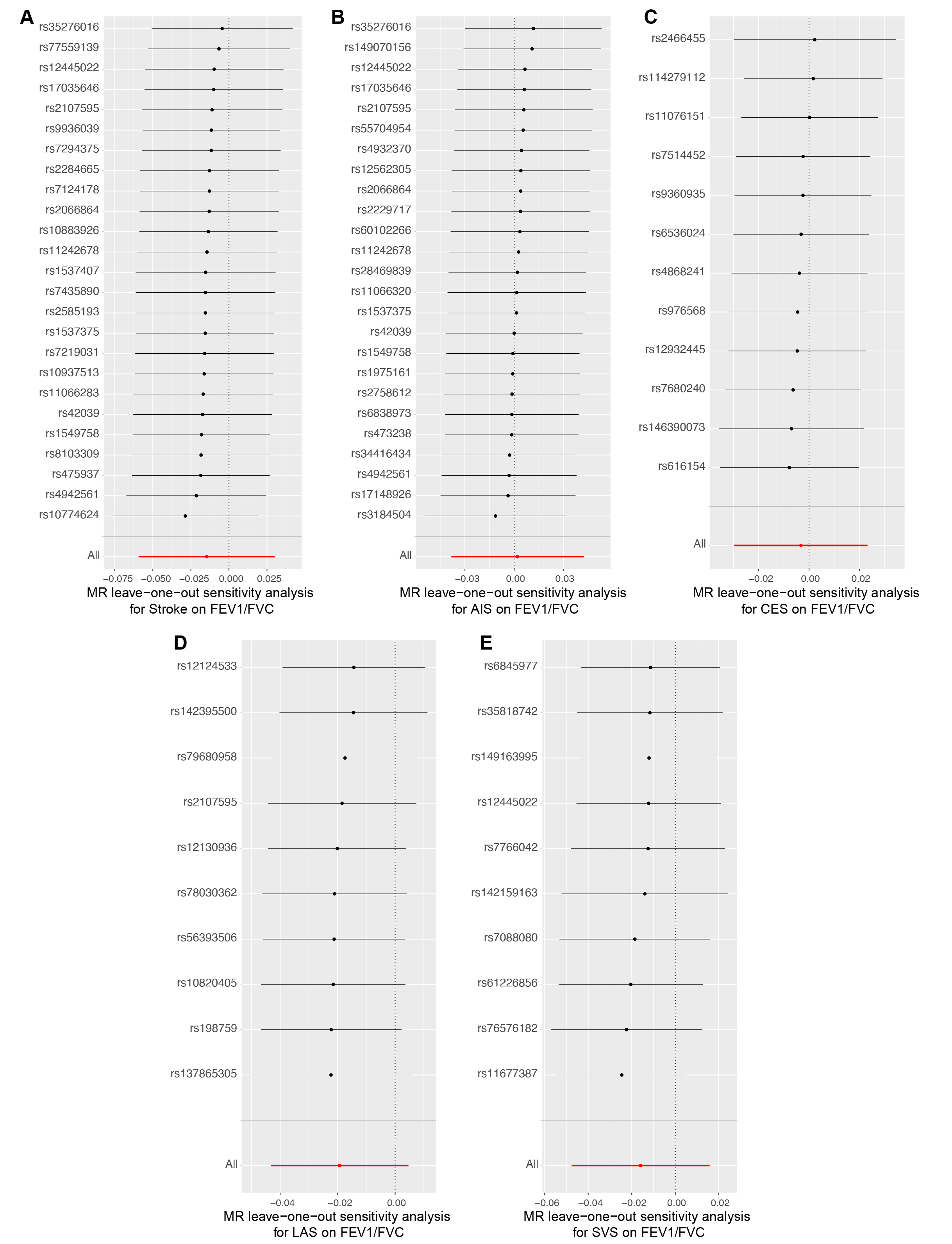 Supplementary Material 19. Forest plots of leave-one out sensitivity analysis of stroke on FEV1/FVC. Using IVW method,  leave-one-out analysis showed the causal effect of all cause stroke (A), AIS (B), CES (C), LAS (D), and SVS (E) on FEV1/FVC individually. Each SNP was iteratively excluded in analysis. FEV1/FVC, forced expiratory volume in the first second/forced vital capacity; LAS, large artery stroke; CES, cardioembolic stroke; SVS, small vessel stroke; AIS, any ischemic stroke; MR, Mendelian randomization.